entrée : appeles enfants de dieuBéni soit Dieu le Père de Jésus le Seigneur,
Par son Fils bien-aimé, il nous a tout donné.
Comme il est grand l'amour dont il nous a comblés
Pour que nous soyons appelés "Enfants de Dieu ".Père saint, Dieu vivant et vrai,
Tu étais avant tous les siècles.
Tu demeures éternellement,
Lumière au-delà de toute lumière.Dieu très grand, source de la vie,
Tu as fait l'homme à ton image.
Tu lui as confié l'univers
Pour qu'en te servant, il règne sur terre.Dieu très bon, Père plein d'amour,
Nous étions perdus loin de toi.
Tu es venu nous rechercher
Tu nous as montré ta fidélité.Première lecture : lecture du livre de la Sagesse (7, 7-11)« A côté de la Sagesse, j’ai tenu pour rien la richesse »Psaume 89     Rassasie-nous de ton amour, Seigneur, nous serons dans la joie !Apprends-nous la vraie mesure de nos jours :
que nos cœurs pénètrent la sagesse.
Reviens, Seigneur, pourquoi tarder ?
Ravise-toi par égard pour tes serviteurs.Rassasie-nous de ton amour au matin,
que nous passions nos jours dans la joie et les chants.
Rends-nous en joies tes jours de châtiment
et les années où nous connaissions le malheur.Fais connaître ton œuvre à tes serviteurs
et ta splendeur à leurs fils.
Que vienne sur nous la douceur du Seigneur notre Dieu !
Consolide pour nous l’ouvrage de nos mains ;
oui, consolide l’ouvrage de nos mains.Deuxième lecture : Lecture de la lettre aux Hébreux (4, 12-13)« La parole de Dieu juge des intentions et des pensées du cœur. »EVANGILE : Alléluia, alléluia !« Heureux les pauvres de cœur, car le royaume des Cieux est à eux. » Alléluia !Evangile de Jésus-Christ selon St Marc (10, 17-30)« Vends ce que tu as et suis-moi ! »En ce temps-là,  Jésus se mettait en route quand un homme accourut et, tombant à ses genoux, lui demanda : « Bon Maître, que dois-je faire pour avoir la vie éternelle en héritage ? »     Jésus lui dit :« Pourquoi dire que je suis bon ? Personne n’est bon, sinon Dieu seul. Tu connais les commandements : Ne commets pas de meurtre, ne commets pas d’adultère, ne commets pas de vol, ne porte pas de faux témoignage, ne fais de tort à personne, honore ton père et ta mère. »    L’homme répondit : « Maître, tout cela, je l’ai observé depuis ma jeunesse. »    Jésus posa son regard sur lui, et il l’aima. Il lui dit : « Une seule chose te manque : va, vends ce que tu aset donne-le aux pauvres ; alors tu auras un trésor au ciel. Puis viens, suis-moi. »    Mais lui, à ces mots, devint sombre et s’en alla tout triste, car il avait de grands biens.    Alors Jésus regarda autour de lui et dit à ses disciples : « Comme il sera difficile à ceux qui possèdent des richesses d’entrer dans le royaume de Dieu ! »  Les disciples étaient stupéfaits de ces paroles. Jésus reprenant la parole leur dit: « Mes enfants, comme il est difficile d’entrer dans le royaume de Dieu !  Il est plus facile à un chameau de passer par le trou d’une aiguille qu’à un riche d’entrer dans le royaume de Dieu. » De plus en plus déconcertés,
les disciples se demandaient entre eux : « Mais alors, qui peut être sauvé ? »  Jésus les regarde et dit: « Pour les hommes, c’est impossible, mais pas pour Dieu ; car tout est possible à Dieu. »    Pierre se mit à dire à Jésus : « Voici que nous avons tout quitté pour te suivre. »    Jésus déclara : « Amen, je vous le dis : nul n’aura quitté, à cause de moi et de l’Évangile,
une maison, des frères, des sœurs, une mère, un père, des enfants ou une terre     sans qu’il reçoive, en ce temps déjà, le centuple : maisons, frères, sœurs, mères, enfants et terres, avec des persécutions, et, dans le monde à venir, la vie éternelle. »p.U.: Seigneur écoute-nous, Seigneur exauce-nous !  communion : la sagesse a dresse une tableLa sagesse a dressé une table, elle invite les hommes au festin.
Venez au banquet du Fils de l’Homme,mangez et buvez la Pâque de Dieu.Je bénirai le Seigneur en tout temps,
Sa louange sans cesse à mes lèvres.
En Dieu mon âme trouve sa gloire,
Que les pauvres m’entendent et soient en fête !Proclamez avec moi que le Seigneur est grand,
Exaltons tous ensemble son nom !
J’ai cherché le Seigneur et il m’a répondu
De toutes mes terreurs il m’a délivré.Tournez-vous vers le Seigneur et vous serez illuminés
Votre visage ne sera pas couvert de honte ;
Un pauvre a crié, et Dieu a entendu,
Le Seigneur l’a sauvé de toutes ses angoisses.L’ange du Seigneur a établi son camp,
Il entoure et délivre ceux qui le craignent.
Goûtez et voyez que le Seigneur est doux,
Bienheureux l’homme qui trouve en lui son abri !envoi : allez par toute la terreAllez par toute la terre, Annoncer l’Evangile aux nations !
Allez par toute la terre, Alléluia !
Allez par toute la terre, Annoncer l’Evangile aux nations !
Allez par toute la terre, Alléluia !Chantez au Seigneur un chant nouveau,
Chantez au Seigneur terre entière,
Chantez au Seigneur et bénissez son nom !De jour en jour proclamez son salut,
Racontez à tous les peuples sa gloire,
A toutes les nations ses merveilles !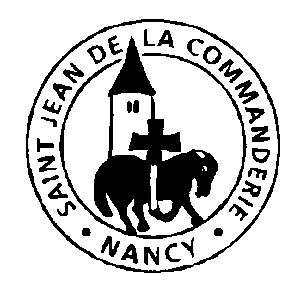 Dimanche 10 octobre 202128ème dimanche du Temps OrdinaireÉglise Saint-Léon IX